Welcome to worship!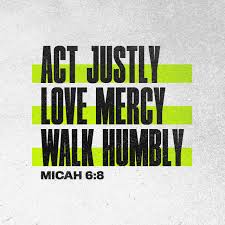 Sunday Nov 15, 2020, 24th Sunday after Pentecost A joint online Zoom worship Service with: Claremont, Fairbank & Goodwood United Churches and friends. Worship Leaders: Pastor Steven Loweth, DLM & Rev. Lionel Ketola, MDivOnelicense #  A-723979  CCLI # 11550809Announcements & Today’s Worship Theme:  Remembrance Sunday We Joyfully Gather in God’s Presence Lighting the Christ Candle There was a man named Jesus, who brought God’s peace and healing into a broken and chaotic world.      And he said:   	I am the light of the world Song for Peace 									Video  Acknowledgement of the LandAs we begin our worship, we acknowledge the traditional custodians of the land where each of us are gathered today.  We pay our respects to the Elders past, present and emerging, for they hold the memories, the traditions, the culture and the hopes of all Indigenous peoples on Turtle Island. God of justice, help us to embody your call to reconciliation with our First Nations in tangible, loving ways. Amen. Call To WorshipChildren of God,It's time to take off your shoes,Step out of your comfort zone, andWade with trust into the stream of God's mercy.Stand still for a moment, barefoot, on holy ground.Let the healing waters wash your feet.Take a deep breath as Love soaks into your soul.Be silent and listen for God's word to us today.Micah 6:6-8  a paraphraseHow, then, shall we worship our God?We have heard what the Lord requires of us.Leave empty talk and pride behind.We must walk the walk.Prepare to step out in faith, even into troubled waters.Only God knows where we might need to go.Don't be afraid.Jesus will guide our steps along the way,Teaching us to walk humbly,To love boldly,To serve God with body, soul, mind, and strength.Let us pray for the humility and courageto follow where the Spirit leads.Opening Hymn:    Come You Thankful People Come  				VU 516  Prayer of the Day God the Holy Spirit,You are the restless breath of love that sweeps through the world.You move where you will, breaking down barriers,stirring hearts to change, making all things possible.May your peaceful revolution touch our heartsand inspire us to share your love and justice in our broken world;through Jesus, who brings new life.  Amen. We Open our Hearts to the Spirit’s VoiceOne:   Whether you take what is written in the Bible as fact, metaphor, myth or story, listen now to these words for the meaning they hold in your lives today. All:  May the Spirit bless us with wisdom and wonder, as we ponder the meaning of these words in our lives.Galatians 6: 9 – 10aSo let us not become tired of doing good; for if we do not give up, the time will come when we will reap the harvest.  So then, as often as we have the chance, we should do good to everyone …” Holy Wisdom, Holy Word		Thanks be to God Confirmation Project:   Emily Dawson: “Equality and the Bible” Song	When Pain of the World Surrounds Us	VU # 	598 		VIDEOConfirmation Project: 	Lilah Brandt:  “Racism in the Bible”  Invitation to the Offering Minute for Mission 								VideoPrayer of Dedication for the Gifts: God, whose giving knows no ending,
we offer up the treasure that you have entrusted to us;
we offer up the skills and time that you have graciously given to us;
we offer up ourselves in service and praise.
Receive our gifts by your grace.
Multiply and use them through the power of the Holy Spirit
to accomplish Christ’s work of love in the world. Amen.Prayers of the People	If we’re honest, O God, we have to admit that compassion doesn’t come easy to us. When we see others who are struggling,hungry, homeless,facing discrimination, lonely, sick, or dying, it just feels like too much,like there’s nothing that we can do.But, we know that’s not true. We know that your Spirit can move us to a new placewhere we discover the power of compassion. And so we pray first for ourselves:still our fears,and open our hearts to the difference that our acts of compassion can make in the world. We also pray for all those whose lives can be changedthrough even the smallest, simple acts of care. Disturb us, O God. so we can step up and play our part;bringing your healing and restoring love into our world. May our hearts be open; May we hear and answer your call. God in your love,  hear our prayer. Healing God, we take this moment to lift up the needs of our communities and our world. Prayers of intercession are offeredInto your hands, tender God, we commend all for whom we pray, trusting in your great love; through Jesus the Christ, who taught us to pray:   “God, our Mother and Father in Heaven… “Closing Hymn:   Lord Take my Hand and Lead Me  	VU # 638 We Go Forth to Serve our NeighboursBlessing: God has told you us what is good;and what does the Most High require of usbut to do justice, and to love kindness, and to walk humbly with our God.And as we go forth to live out that calling,may the blessing of God: Creator, Christ and Holy Spiritbe with us now and always.  Amen. 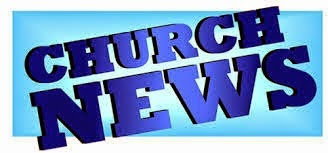 CHRISTMAS HAMPERS –  A Fundraiser by Claremont United Church Claremont United Church has committed to raise money to help Paul’s on the Hill Christmas Hamper program for families in need.  This year, because of the pandemic the “hampers” will be virtual so that families can do their own shopping for both food and gifts.How do you donate? You may do an E-transfer to Wendy Duncan at pillowblock@gmail.com   Or, you can write a cheque to Claremont United Church (on the Memo line write – M&O Hampers).  Drop your cheque in the mailbox at the back door of the church or take it to Tracey May at 5057 William St, Claremont.  Or, if neither of these methods works for you, call Wendy at 905 649-2170 and one of us will pick up your donation.As always, thank you for your care, concern and generosity.   Thank you!  From your Mission and Outreach Committee – Debbie, Gabrielle, Myrna, Tracey, Wendy and Lionel. Affirming Committee - Volunteers Needed!  Exciting news!  Both Goodwood United Church and Claremont United Churches have voted at their recent Board meetings to begin the process of becoming an Affirming congregation.  An Affirming congregation is a congregation which intentionally, publicly and explicitly (PIE) welcomes, affirms and advocates for the full inclusion of GLBTQ people in church and in society, along with affirming and celebrating the diversity of all people including culture and ethnicity, ability, economic status, etc.   Both churches are seeking volunteers to serve on their congregation’s affirming committee. 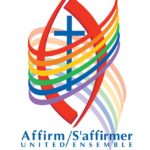 For Goodwood United Church contact: Shirley Baster For Claremont United Church contact:  Debbie Andersen For more information see Affirm Canada’s website at:  https://affirmunited.ause.ca/affirming-ministries-program/OTHER UPCOMING EVENTS Goodwood United Church:  Online Community Check-in:  Tuesdays at 10:00 AM, on Zoom.    Once our check-in time has come to a conclusion, the group will proceed with our weekly Bible Study / “Conversations about Life”, so feel free to join us for this as well. Claremont United Church: Tuesday Nov 17, 3:30 pm 	Confirmation Class on Zoom Sunday Novemeber 22, 11:00 AM  - CONFIRMATION SERVICE during our joint Zoom Service Claremont United Church:  Wednesdays @ 12:00 noon - Join us for a Zoom “drop-in” meeting Everyone is invited to join us for these “Virtual Brock Café” Zoom gatherings to connect with our congregational community.   Joint BOOK STUDY GROUP for all 3 Churches:    Join us on Friday mornings at 10:00 am:  “21 Things You May Not Know About the Indian Act”,  by Bob Joseph.  After this book we will read Bob Joseph’s second book:  Indigenous Relations:  Insights, Tips and Suggestions to make Reconciliation a Reality.    This group is open to all members of Claremont, Fairbank and Goodwood United Churches, and friends.  So please order your copy of both books now!   You can join us at any part during the study – ALL are welcome.  PAST WORSHIP SERVICES - are being uploaded to YouTube We are now live streaming to our YouTube Channel. The service will also be available for watching later. Please use this link to visit the uploaded services site. https://www.youtube.com/channel/UC1HPD2ai10bo-qbNaXvNVtwContinued Financial Support 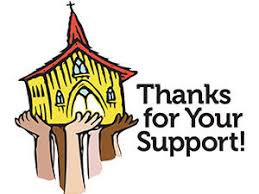 for our Congregations Please prayerfully consider how you can continue to support your congregation’s ongoing ministries during this time. Offerings can be mailed to the church address itselfPAR forms (for pre-authorized debit) are available from your church treasurerYou can send your offering by E-TRANSFER through your online banking.  Here is where to send them:   For Claremont United send to:  treasurercuc@outlook.comFor Goodwood United send to: goodwooductreasurer@gmail.comThank you for your continued support of our congregation’s ministry.Find us online!   Check out our websites! 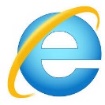 Check out our church websites for new updates during this time, including Sunday devotions, and information about coping with stress during COVID-19. www.claremontunitedchurch.comwww.goodwoodunitedchurch.comFind us on Facebook! 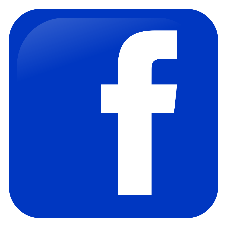 https://www.facebook.com/goodwoodunitedhttps://www.facebook.com/claremontunitedPLEASE SHARE THE POSTER BELOW!Computer Savvy? 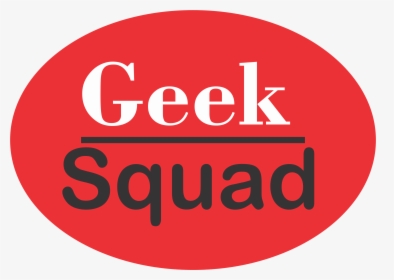 Looking for a Volunteer opportunity?Need Co-op / Volunteer Hours for School? Claremont, Fairbank and Goodwood United Churchesare seeking a Geek Squad / Tech Volunteer to help out with the technical aspectsof our Joint Sunday morning Zoom Worship Services at 11:00 am.Your time, efforts and skills will help ensure that the  technical aspects of our Zoom Worship Service run smoothly.Your role could be carried out remotely, from home, if needed. In return, you would get volunteer hours & the satisfaction of knowing you made a difference! Knowledge of MS Word, PPT, and Zoom would be helpful.Interested?  Get in touch! Contact Rev. Lionel Ketola at:  lionelketola@gmail.comChurch phone:  905 649 1363